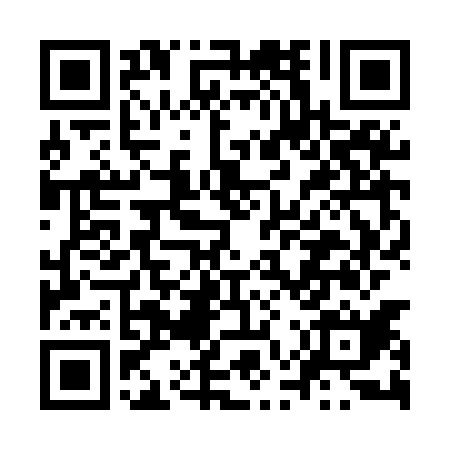 Ramadan times for Oleksianka, PolandMon 11 Mar 2024 - Wed 10 Apr 2024High Latitude Method: Angle Based RulePrayer Calculation Method: Muslim World LeagueAsar Calculation Method: HanafiPrayer times provided by https://www.salahtimes.comDateDayFajrSuhurSunriseDhuhrAsrIftarMaghribIsha11Mon4:024:025:5511:423:355:315:317:1712Tue4:004:005:5311:423:365:325:327:1913Wed3:573:575:5111:423:375:345:347:2114Thu3:553:555:4811:423:395:365:367:2315Fri3:523:525:4611:413:405:385:387:2516Sat3:503:505:4411:413:425:395:397:2717Sun3:473:475:4111:413:435:415:417:2818Mon3:453:455:3911:403:455:435:437:3019Tue3:423:425:3711:403:465:455:457:3220Wed3:393:395:3411:403:475:465:467:3421Thu3:373:375:3211:403:495:485:487:3622Fri3:343:345:3011:393:505:505:507:3923Sat3:313:315:2711:393:515:515:517:4124Sun3:293:295:2511:393:535:535:537:4325Mon3:263:265:2311:383:545:555:557:4526Tue3:233:235:2011:383:555:575:577:4727Wed3:203:205:1811:383:575:585:587:4928Thu3:183:185:1611:373:586:006:007:5129Fri3:153:155:1311:373:596:026:027:5330Sat3:123:125:1111:374:016:036:037:5531Sun4:094:096:0912:375:027:057:058:581Mon4:064:066:0712:365:037:077:079:002Tue4:034:036:0412:365:047:097:099:023Wed4:004:006:0212:365:067:107:109:044Thu3:583:586:0012:355:077:127:129:075Fri3:553:555:5712:355:087:147:149:096Sat3:523:525:5512:355:097:157:159:117Sun3:493:495:5312:355:107:177:179:148Mon3:463:465:5112:345:127:197:199:169Tue3:433:435:4812:345:137:217:219:1810Wed3:393:395:4612:345:147:227:229:21